PATIENT INFO	Last Name: __________________________ First Name: _____________________Street:	_____________________City:	___________	State:________ Zip: ________Date of Birth:	__________	Home Phone:______________ Mobile Phone: _____________	Gender: Male / Female SSN: _______-______-_______ 	Marital Status: Yes / NoEmail Address:	___________________________________________________POLICY HOLDER (If Different From Patient)Last Name:	 _______________________ First Name:	_______________________	Date of Birth: 	_____________Phone: _______________ SSN: ______-_____-______Does your plan include any of the following?□	 Health Savings Account (HSA)   	□ Health Reimbursement Account (HRA)	□ Flex Savings Account (FSA)Is this patient a minor? YES / NO 	Is this form completed by PATIENT / GARDIANAUTO ACCIDENTS	Date of MVA: _________________Attorney: _________________ 	Phone: ______________	Address: ____________________Patient Auto INS	Name: ______________	Phone: ______________ 	Fax: _____________Address: _______________________	Adjuster: _________________	Med Pay: Yes or NoAt Fault INS Name: _____________	Phone: ______________	Fax: ________________Address: _______________________	Adjuster: ____________	Claim #: _______________WORK COMP.		Date of Injury: ________________Employer: ________________	WC Company: _______________ Claim #: ____________WC Phone: ____________________	Adjuster: ______________________Whom may we thank for referring you? _______________________________________Provider: ______________________Day 1 Appt: ____________________	Day 2 Appt: _____________________CURRENT MEDICATIONS	□	None	Name:	____________________________	Name:	__________________________	Dosage: 	____________________________	 Dosage: 	__________________________	Start Date: 	____________________________	Start Date: 	__________________________	Obtained: 	□	OTC	□	Prescription	Obtained: 	□	OTC	□	Prescription	Purpose: 	____________________________	Purpose:	__________________________ALLERGIES	□	No Known Allergies	Name / Type:	________________________________________________________________	Medication Related:	□	Yes	□	No	Symptom(s):	________________________________________________________________	Comments:	________________________________________________________________	Name / Type:	________________________________________________________________	Medication Related:	□	Yes	□	No	Symptom(s):	________________________________________________________________	Comments:	________________________________________________________________PERSONAL MEDICAL HISTORYIllnesses	Illness:	___________________________	Illness:	_____________________________	Start Date:	___________________________	Start Date:	_____________________________	End Date:	___________________________	End Date:	_____________________________Surgeries	Surgery:	_____________________________	Surgery:	_____________________________	Date:	_____________________________	Date:	_____________________________Hospitalizations	Reason:	_____________________________	Reason:	_____________________________	Date:	_____________________________	Date:	_____________________________	Duration:	_____________________________	Duration:	_____________________________Injuries	Injury:	_____________________________	Injury:	_____________________________	Date:	_____________________________	Date:	_____________________________FAMILY MEDICAL HISTORYIllnesses	Illness:	_____________________________	Illness:	___________________________	Relation:	_____________________________	Relation:	___________________________	Age of Onset:	_____________________________	Age of Onset:	___________________________REVIEW OF BODY SYSTEMSMusculoskeletal	□	No Issues		Osteoporosis:	□	Have	□	Had	□	No	Arthritis:	□	Have	□	Had	□	No	Scoliosis:	□	Have	□	Had	□	No	Neck Pain:	□	Have	□	Had	□	No	Back Problems: 	□	Have	□	Had	□	No	Hip Disorders:	□	Have	□	Had	□	No	Knee Injuries: 	□	Have	□	Had	□	No	Foot/Ankle Pain:	□	Have	□	Had	□	No	Shoulder Problem: 	□	Have	□	Had	□	No	Elbow/Wrist Pain:	□	Have	□	Had	□	No	TMJ Issues: 	□	Have	□	Had	□	No	Poor Posture:	□	Have	□	Had	□	NoNeurological	□	No Issues		Anxiety:	□	Have	□	Had	□	No	Depression:	□	Have	□	Had	□	No	Headaches:	□	Have	□	Had	□	No	Dizziness:	□	Have	□	Had	□	No	Pins & Needles: 	□	Have	□	Had	□	No	Numbness:	□	Have	□	Had	□	NoCardiovascular	□	No Issues		High Blood Pressure:	□	Have	□	Had	□	No	Low Blood Pressure:	□	Have	□	Had	□	No	High Cholesterol:	□	Have	□	Had	□	No	Poor Circulation:	□	Have	□	Had	□	No	Angina: 	□	Have	□	Had	□	No	Excessive Bruising:	□	Have	□	Had	□	NoRespiratory	□	No Issues		Asthma:	□	Have	□	Had	□	No	Apnea:	□	Have	□	Had	□	No	Emphysema:	□	Have	□	Had	□	No	Hay Fever:	□	Have	□	Had	□	No	Shortness of Breath: 	□	Have	□	Had	□	No	Pneumonia:	□	Have	□	Had	□	NoDigestive	□	No Issues		Anorexia / Bulimia:	□	Have	□	Had	□	No	Ulcer:	□	Have	□	Had	□	No	Food Sensitivities:	□	Have	□	Had	□	No	Heartburn:	□	Have	□	Had	□	No	Constipation: 	□	Have	□	Had	□	No	Diarrhea:	□	Have	□	Had	□	NoSensory	□	No Issues		Blurred Vision:	□	Have	□	Had	□	No	Ringing in Ears:	□	Have	□	Had	□	No	Hearing Loss:	□	Have	□	Had	□	No	Chronic Ear Infection:	□	Have	□	Had	□	No	Loss of Smell: 	□	Have	□	Had	□	No	Loss of Taste:	□	Have	□	Had	□	NoIntegumentary	□	No Issues		Skin Cancer:	□	Have	□	Had	□	No	Psoriasis:	□	Have	□	Had	□	No	Eczema:	□	Have	□	Had	□	No	Acne:	□	Have	□	Had	□	No	Hair Loss: 	□	Have	□	Had	□	No	Rash:	□	Have	□	Had	□	NoEndocrine	□	No Issues		Thyroid Issues:	□	Have	□	Had	□	No	Immune Disorders:	□	Have	□	Had	□	No	Hypoglycemia:	□	Have	□	Had	□	No	Frequent Infection:	□	Have	□	Had	□	No	Swollen Glands: 	□	Have	□	Had	□	No	Low Energy:	□	Have	□	Had	□	NoGenitourinary	□	No Issues		Kidney Stones:	□	Have	□	Had	□	No	Infertility:	□	Have	□	Had	□	No	Bedwetting:	□	Have	□	Had	□	No	Prostate Issues:	□	Have	□	Had	□	No	Erectile Dysfunction: 	□	Have	□	Had	□	No	PMS Symptoms:	□	Have	□	Had	□	NoConstitutional	□	No Issues		Fainting:	□	Have	□	Had	□	No	Low Libido:	□	Have	□	Had	□	No	Poor Appetite:	□	Have	□	Had	□	No	Fatigue:	□	Have	□	Had	□	No	Sudden Weight Gain/Loss: 	□	Have	□	Had	□	No	Weakness:	□	Have	□	Had	□	NoASSIGNMENT OF HEALTH PLAN BENEFITS AND RIGHTS AS WELL AS ANAPPOINTMENT AND/OR DESIGNATION AS MY PERSONAL REPRESENTATIVE AND AN ERISA/PPACA REPRESENTATIVE AND BENEFICIARY	I understand and agree that (regardless of whatever health insurance or medical benefits I have), I am ultimately responsible to pay City Health Services; Renaissance Health Services, LLC, Fiesta Health Services, LLC, as well as all employees, employers, representatives, and agents thereof, (hereinafter collectively referred to as “Healthcare Provider”) the balance due on my account for any professional services rendered and for any supplies, tests, or medications provided.	I hereby authorize payment of, and assign my rights to, any health insurance or medical plan benefits directly to Healthcare Provider for any and all medical/healthcare services, supplies, tests, treatments, and/or medications that have been or will be rendered or provided; as well as designating and appointing Healthcare Provider as my beneficiary under all health insurance or medical plans which I may have benefits under.	I hereby authorize the release of any health status, conditions, symptoms or treatment information contained in your records that is needed to file and process insurance or medical plan claims, to pursue appeals on any denied or partially paid claims, for legal pursuit as to any unpaid or partially paid claims, or to pursue any other remedies necessary in connection with same.	I hereby assign directly to Healthcare Provider all rights to payment, benefits, and all other legal rights under, or pursuant to, any health plan (including, but not limited to, any ERISA governed plan/insurance contract, PPACA governed plan/insurance contract) rights that I (or my child, spouse, or dependent) may have under my/our applicable health plan(s) or health insurance policy(ies).  I also hereby appoint and designate that Healthcare Provider can act on my/our behalf, as my/our Personal Representative, ERISA Representative, and PPACA Representative as to any claim determination, to request any relevant claim or plan information from the applicable health plan or insurer, to file and pursue appeals and/or legal action (including in my name and on my behalf) to obtain and/or protect benefits and/or payments that are due (or have been previously paid) to either Healthcare Provider, myself, and/or my family members as a result of services rendered by Healthcare Provider, and to pursue any and all remedies to which I/we may be entitled, including the use of legal action against the health plan, the insurer, or any administrator.  I hereby also declare that Healthcare Provider is my/our beneficiary regarding my/our health plan as contemplated by both ERISA and PPACA, and that Healthcare Provider can pursue any and all rights that I/we may have under state and/or federal law regarding my/our health plan. This assignment, appointment, and designation will remain in effect unless revoked by me in writing. It is my intent that the effective date of this document shall relate back to include all services, supplies, test, treatments, or medications that have been previously provided by Healthcare Provider. A photocopy or scan or this document is to be considered as valid and as enforceable as the original.Signed this ______ day of _________________, 20 ____.X____________________________ (SEAL)	(patient signature)______________________________      (please print patient name)X______________________________(SEAL) (signature of Guardian if applicable)1. Indicate on the drawings below where you have pain/symptoms. (CHIEF COMPLAINT)2. Using a scale from 0-10 (10 being the worst), how would you rate your problem? ( AT WORST )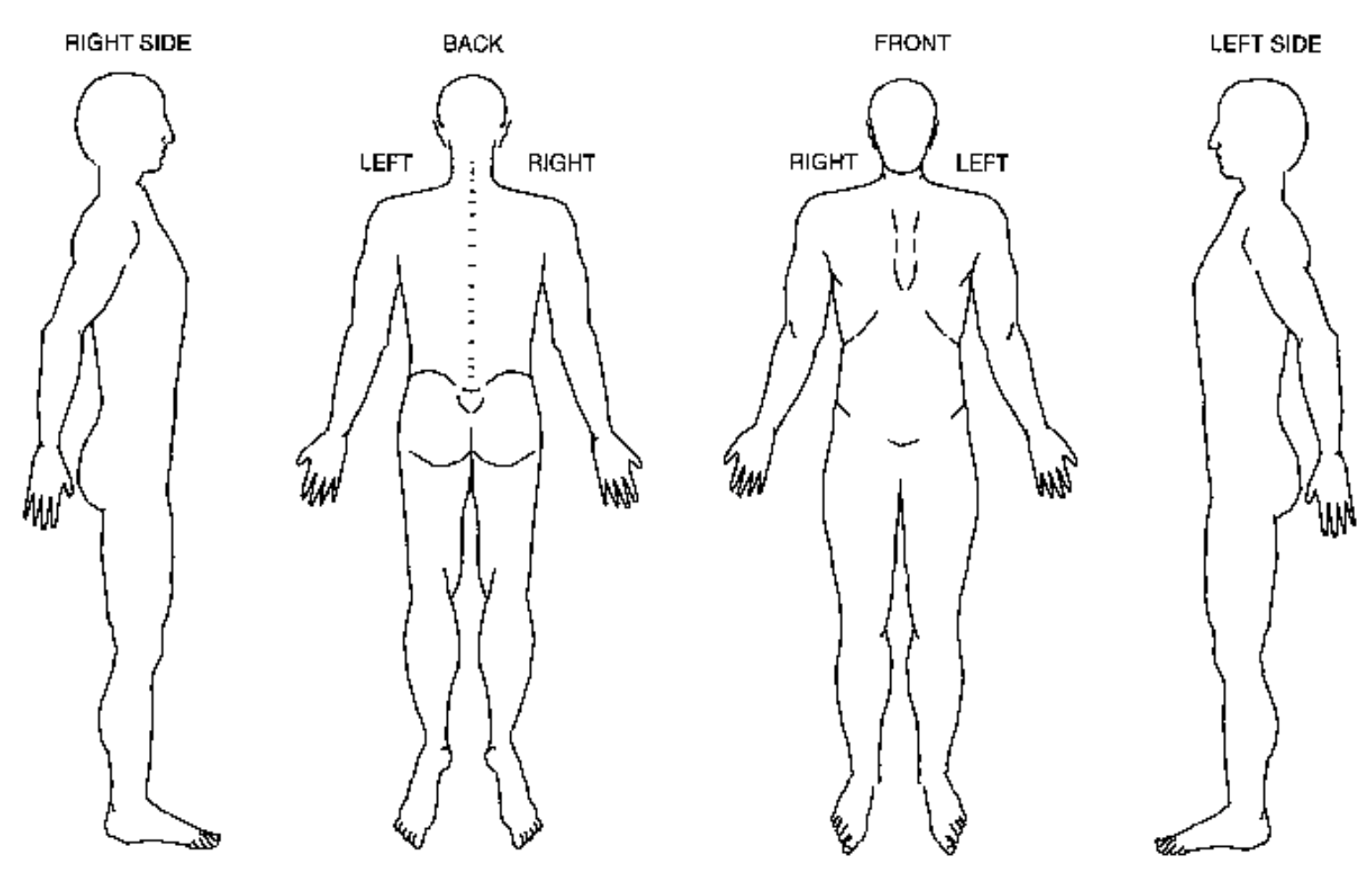 no pain  -  0     1     2     3     4     5     6      7     8      9     10  -  worst possible pain3. How do you think the problem began?	□ Unknown	□ Over Exertion	□ Repetitive Motion	□ Recreation	□ Exercise	□ House Chores	□ Auto Accident	□ Work Injury	□ Slip Fall		□ Surgery4. When did your problem begin?	Date:  _______________5. How often do you experience your symptoms?	□ Intermittently: 1-25% % of the…	□ day	□ week	□ month	□ Occasionally: 26-50% of the…	□ day	□ week	□ month	□ Frequently: 51-75% of the…	□ day	□ week	□ month	□ Constantly: 76-100% of the…	□ day	□ week	□ month	6. How are your symptoms changing with time?	□ Getting worse… 	□ Staying the same	□ Getting better…	□ in the morning	□ by midday	□ at the end of the day	□ at night	□ throughout the day	□ at night with pain7. Do your symptoms affect other areas of your body?	□ Yes	□ No	If yes, to what area does your pain radiate, shoot, or travel? (Choose all that apply)	□ Left	□ Right	□ Both Sides	□ shoulder	□ upper arm	□ arm	□ arm to hand	□ buttock	□ upper leg	□ leg	□ leg below the knee	□ leg to the foot8. How would you describe the type of pain you are experiencing? (Choose all that apply)	□ Dull	□ Sharp	□ Throbbing	□ Burning	□ Deep	□ Aching	□ Tingling	□ Stabbing	□ Cramping	□ Numbness	□ Radiating	□ Stiffness9. What factors increase your pain or worsen you symptoms? (Choose all that apply)	□ Sitting	□ Standing	□ Walking	□ Bending	□ Stooping	□ Lifting	□ Sleeping	□ Sneezing	□ Coughing	□ Straining	□ Reaching	□ Twisting	□ Looking Up	□ Looking Down	□ Movement	□ Rest	□ Lying Face Up	□ Driving	□ Typing	□ Scooping	□ House Chores	□ Exercise	□ Lying Face Down	□ Stair Stepping10. What factors decrease your pain or improve your symptoms? (Choose all that apply)	□ Sitting	□ Standing	□ Lying	□ Knees Bent Up	□ Support	□ No Movement	□ Movement	□ Heat	□ Ice	□ Analgesic Topical	□ Ibuprofen	□ Medication	□ Rest	□ Stretching/Exercise	□ Chiropractic Adjustments1. Indicate on the drawings below where you have pain/symptoms. (Secondary Complaint)2. Using a scale from 0-10 (10 being the worst), how would you rate your problem? ( AT WORST )no pain  -  0     1     2     3     4     5     6      7     8      9     10  -  worst possible pain3. How do you think the problem began?	□ Unknown	□ Over Exertion	□ Repetitive Motion	□ Recreation	□ Exercise	□ House Chores	□ Auto Accident	□ Work Injury	□ Slip Fall		□ Surgery4. When did your problem begin?	Date:  _______________5. How often do you experience your symptoms?	□ Intermittently: 1-25% % of the…	□ day	□ week	□ month	□ Occasionally: 26-50% of the…	□ day	□ week	□ month	□ Frequently: 51-75% of the…	□ day	□ week	□ month	□ Constantly: 76-100% of the…	□ day	□ week	□ month	6. How are your symptoms changing with time?	□ Getting worse… 	□ Staying the same	□ Getting better…	□ in the morning	□ by midday	□ at the end of the day	□ at night	□ throughout the day	□ at night with pain7. Do your symptoms affect other areas of your body?	□ Yes	□ No	If yes, to what area does your pain radiate, shoot, or travel? (Choose all that apply)	□ Left	□ Right	□ Both Sides	□ shoulder	□ upper arm	□ arm	□ arm to hand	□ buttock	□ upper leg	□ leg	□ leg below the knee	□ leg to the foot8. How would you describe the type of pain you are experiencing? (Choose all that apply)	□ Dull	□ Sharp	□ Throbbing	□ Burning	□ Deep	□ Aching	□ Tingling	□ Stabbing	□ Cramping	□ Numbness	□ Radiating	□ Stiffness9. What factors increase your pain or worsen you symptoms? (Choose all that apply)	□ Sitting	□ Standing	□ Walking	□ Bending	□ Stooping	□ Lifting	□ Sleeping	□ Sneezing	□ Coughing	□ Straining	□ Reaching	□ Twisting	□ Looking Up	□ Looking Down	□ Movement	□ Rest	□ Lying Face Up	□ Driving	□ Typing	□ Scooping	□ House Chores	□ Exercise	□ Lying Face Down	□ Stair Stepping10. What factors decrease your pain or improve your symptoms? (Choose all that apply)	□ Sitting	□ Standing	□ Lying	□ Knees Bent Up	□ Support	□ No Movement	□ Movement	□ Heat	□ Ice	□ Analgesic Topical	□ Ibuprofen	□ Medication	□ Rest	□ Stretching/Exercise	□ Chiropractic Adjustments